Encaminho ao Prof.(a):  ____________________________________________________________Processo nº: ______________________________________________________________________Interessado (a): _____________________________________________________________Para análise e parecer.João Pessoa: _____/_____/_____.PARECERO CONTEÚDO PROGRAMÁTICO DAS DISCIPLINAS FLEXÍVEIS: ___________________________________(     ) É EQUIVALENTE(      ) NÃO É EQUIVALENTE(      ) CORRESPONDE (     ) NÃO CORRESPONDE AO CONTEÚDO PROGRAMÁTICO DA DISCIPLINA:  ___________________________________________MINISTRADA ATRAVÉS DESTE DEPARTAMENTO, FACE AO EXPOSTO, E COM BASE NA RESOLUÇÃO NÚMERO 16/2015 DO CONSEPE, SOMOS PELO: (    ) DEFERIMENTO DO PLEITO, (      ) NÃO DEFERIMENTO DO PLEITOSegue, (se for necessário) algumas observações: _________________________________________________________________________________________________________________________________________________________________________________________________________________________________________________________________________________João Pessoa, _____/_____/_____._______________________________Assinatura do(a) professor(a)Devolvido à(ao)______________________________________________, para as providências cabíveis.João Pessoa, _____/_____/_____.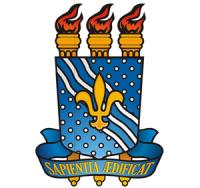 UNIVERSIDADE FEDERAL DA PARAÍBADEPARTAMENTO DE CIÊNCIAS SOCIAIS